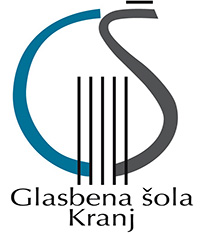 Razredni nastopPetek, 19. aprila 2024, ob 17.00 uriDvorana Trubarjev trgPROGRAMJ. Thompson: Velike ladje J. Thompson : Dolga pot – Nejc Štepec, klavir, 1. razredC. G. Hering: Hopp, hopp, hopp– Manca Engelman, klavir, 1. razredJ. Thompson : ČebelaI. Pucihar : Dur in mol se prepirata – Julija Seč, klavir, 1. razredJ. Thompson : Let– Brina Kavčič Blagotinšek, klavir, 1. razredA. Nikolajev : Etuda v C-duruD. Kabalevski: Mali orelJ. Gnessina : Dve etudi v C-duru – Luka Toporiš Pušnik, klavir, 1. razredK. Daxböck : Zeleni ribnik – Gabrijel Babinski, klavir, 2. razredB. Glavina : Mali ples– Iza Ana Jereb, klavir, 2. razredZ. Peter : 33 enostranskih etud št. 1.1I. Dekleva: Levica poje– Elena Savanović, klavir, 2. razredG. F. Händel: SarabandaJ. Benda: Sonatina v a-molu– Ela Bevk, klavir, 3. razredM. Tomc: Prvi koraki N. Miaskovsky: Dialogi– Luša Florjančič, klavir, 4. razredJ. Pleyel : Sonatina v D-duru – Živa Gunde, klavir, 5. razredF. Liszt : Gnomenreigen – Anna Mirek, klavir, 7. razredPriprava točk:Urša Lojen (1, 2, 3, 4, 5, 6, 7, 8, 9, 10, 11, 12)Organizacija nastopa:U. Lojen